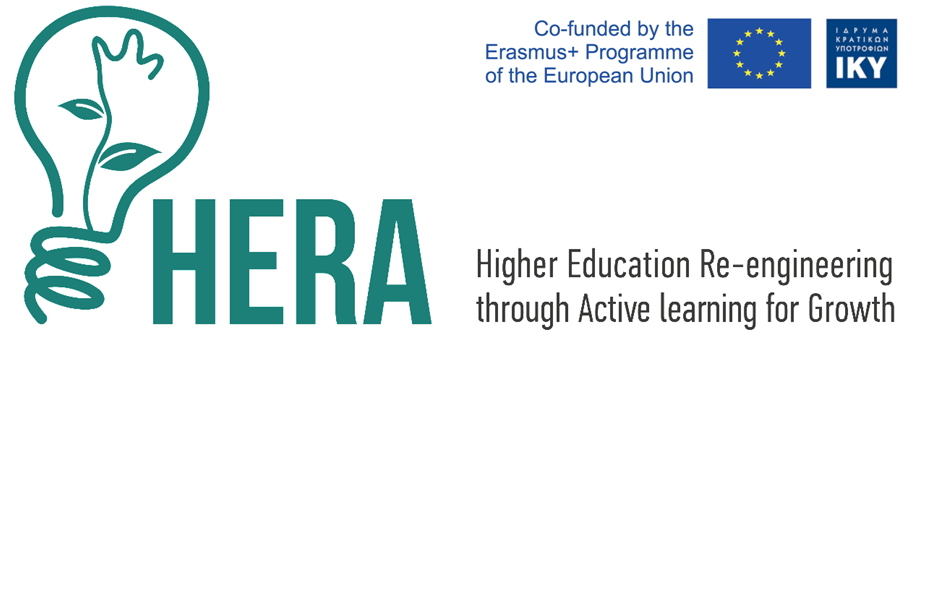 Ψηφιακά παιχνίδια για προβληματοκεντρική μάθησηΠαρασκευή 16 Απριλίου 2021, 11.30Τμήμα Συστημάτων Ενέργειας Τμήμα Ηλεκτρολόγων Μηχανικών και Μηχανικών Υπολογιστών Πανεπιστήμιο Θεσσαλίας11.30 – 11.40Πρόγραμμα Άνοιγμα παρουσίασηςΔρ. Ελπινίκη Παπαγεωργίου, Αναπληρώτρια Καθηγήτρια, Πρόεδρος, ΤΕ11.40 – 12.00Ψηφιακά παιχνίδια για μάθηση μέσω επίλυσης προβλημάτωνΔρ. Χαρίκλεια Τσαλαπάτα, ΕΔΙΠ, ΤΗΜΜΥ12.00 – 12.20Παρουσίαση του ψηφιακού παιχνιδιού HERAΚωνσταντίνος Κατσιμεντές, ΤΗΜΜΥ12.20 – 12.45Πειραματισμός με το ψηφιακό παιχνίδι HERAOlivier Heidmann, THMMY12.45 – 13.00Συζήτηση